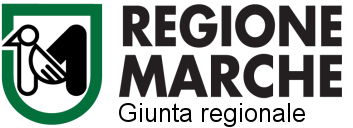 		                                                         ALLEGATO  B 1ALL’ENTE CAPOFILA DELL’AMBITO TERRITORIALE SOCIALE DI: ________________________A cura del genitore/tutore se l’alunno è minorenne:presa visione della DGR n. 895 del 13.07.2020 “Emergenza Covid-19 - Criteri per l’attuazione degli interventi relativi all’assistenza per l’autonomia e la comunicazione personale degli alunni con disabilità fisiche o sensoriali - a.s. 2020/2021”.CHIEDEl’erogazione di un contributo per la frequenza: della scuola specializzata ………………………………………………………………………………….
sita in  ..........................................................Via……………….…………………… Cap …………….del corso presso l’istituto specializzato ……………………………………………………………………..   sito in   .......................................................... Via……………….…………………… Cap …………….DICHIARAconsapevole delle sanzioni penali, nel caso di dichiarazioni non veritiere, di formazione o uso di atti falsi, richiamate dall’art. 76 del D.P.R. 445 del 28 dicembre 2000, sotto la propria personale responsabilità,- di    usufruire /  non usufruire  di altri contributi analoghi derivanti da disposizioni normative regionali e/o statali o erogati da altri Enti.- che le coordinate del conto corrente bancario/postale sono le seguenti:Allega alla presente la seguente documentazione:copia del verbale di accertamento socio-sanitario previsto dalle leggi n. 381/70 (per i disabili sensoriali dell’udito) -  n.382/70 (per i disabili sensoriali della vista);copia del Piano Educativo Individualizzato (P.E.I.), vidimato dalla scuola, in cui venga descritta la necessità dell’intervento richiesto ed indicata la durata del corso, la data di avvio e di fine del percorso scolastico o del corso, la scuola o l’istituto specializzato, la misura dell’intervento economico previsto;copia della carta o del permesso di soggiorno (solo per i cittadini extracomunitari);fotocopia, non autenticata, del documento di identità del dichiarante, in corso di validità.Luogo e data ________________							                                                                            Firma                                                                              ___________________________________L’INFORMATIVA SUL TRATTAMENTO DEI DATI PERSONALI ai sensi dell’art. 13, Regolamento 2016/679/UE – General Data Protection Regulation – GDPR deve essere formulata da parte del Comune/Ambito Territoriale Sociale titolare del trattamento dati.DOMANDA DI CONTRIBUTO PER GLI INTERVENTI SOCIO ASSISTENZIALI 
A FAVORE DEGLI ALUNNI CON DISABILITÀ SENSORIALI FREQUENZA DI SCUOLE O CORSI PRESSO ISTITUTI SPECIALIZZATIDichiarazione sostitutiva dell’atto di notorietà(artt. 46/47 DPR 28/12/2000, n. 445)	Il/la  sottoscritto/a …………..…………………............................................………........................................	nato/a a  	………….…………..…………….. il ………………..…………………….….	residente a …………………………….…………in via …………….….…………..n……… Cap…………..Codice fiscale…………………………………………………………………………………………………...Tel. …………………………Cell. ………………………email:…………………………………………….. con disabilità:                uditiva                              visiva in situazione di “gravità” (art 3, comma 3, L.104/92)  :      si                              noIl/la sottoscritto/a …………………………………………………………………………………..………….nato/a a  	………….…………..…………….. il ………………..…………………….….residente a …………………………….…………in via ………………………..…..n……… Cap………….. Codice fiscale…………………………………………………………………………………………………...Tel. …………………………Cell. ………………………email:……………………………………………..  in qualità di genitore/tutore di  ……………………………………………………………………………… nato/a ……………………………………………………………………….il………………...………………Codice Fiscale …………..……………………………………………………………………………………...con disabilità:                uditiva                              visiva in situazione di “gravità” (art 3, comma 3, L.104/92)  :      si                              no        Conto corrente postale          Conto corrente bancario   presso  …………………………………………………....… Agenzia/filiale di………………………….intestato a…………………………………………………………………………………………...………Codice IBAN:                                                       